Экспертное заключениена проект постановления администрации Петропавловск-Камчатского городского округа «О внесении изменений в постановление администрации Петропавловск-Камчатского городского округа от 31.10.2013 № 3183 «Об утверждении муниципальной программы «Энергоэффективность, развитие энергетики и коммунального хозяйства, обеспечение жителей Петропавловск-Камчатского городского округа коммунальными услугами, услугами по благоустройству территории и охрана окружающей среды»14 января 2015 года	                                                               № 01-07/01-03/эНастоящее экспертное заключение подготовлено исполняющим обязанности  аудитора  Контрольно-счетной палаты Петропавловск-Камчатского городского округа Э.П.Тарасик основании статьи 10 Положения о Контрольно-счётной палате Петропавловск-Камчатского городского округа утвержденного решением Городской Думы Петропавловск-Камчатского городского округа от 05.07.2005 №172-р, в соответствии со статьёй 157 Бюджетного Кодекса РФ, статьёй 9 Федерального закона от 07.02.2011 №  6-ФЗ «Об общих принципах организации и деятельности контрольно-счётных органов субъектов РФ и муниципальных образований».Представленный на экспертизу проект постановления администрации Петропавловск-Камчатского городского округа «О внесении изменений в постановление администрации Петропавловск-Камчатского городского округа от 31.10.2013 № 3183 «Об утверждении муниципальной программы «Энергоэффективность, развитие энергетики и коммунального хозяйства, обеспечение жителей Петропавловск-Камчатского городского округа коммунальными услугами, услугами по благоустройству территории и охрана окружающей среды» разработан Комитетом городского хозяйства администрации Петропавловск-Камчатского городского округа.Проведённой экспертизой проекта постановления установлено. Разработчик проекта постановления предлагает.Уменьшить объем финансирования программы на 85716,6 тыс. рублей.  Так, действующей программой предусмотрен общий объем финансирования в сумме 7176377,2 тыс. рублей, в том числе по годам: 2014 – 1150056,3 тыс.  рублей;2015 – 2137552,3 тыс. рублей;2016 – 1923947,0 тыс. рублей;2017 – 1964821,7 тыс. рублей.Уменьшение на 85716,6 тыс. рублей предлагается осуществить в 2014 году до 1064339,7 тыс. рублей. В 2015-2017 годах финансирование остается на прежнем уровне.Таким образом, общий объем финансирования программы составит  7090660,6 тыс. рублей.Предлагаемые изменения связаны с  уменьшением объемов финансирования за счет средств краевого бюджета, которые обусловлены принятием соответствующих изменений в закон Камчатского края от 19.12.2014 года №555 «О краевом бюджете на 2014 год и плановый период 2015-2016 годов». Изменение объемов финансирования в части подпрограмм распределились следующим образом. Подпрограмма 1 «Энергосбережение и повышение энергетической эффективности» уменьшение составило 5 000,0 тыс. рублей.Подпрограмма 2 «Модернизация жилищно-коммунального хозяйства» уменьшение составило 12 917,5 тыс. рублей.Подпрограмма 3 «Комплексное благоустройство Петропавловск-Камчатского городского округа» уменьшение составило 67 799,2 тыс. рублей. По подпрограммам 4 «Ликвидация экологического ущерба от накопленного объема бытовых и промышленных отходов» и 5 «Обеспечение реализации мероприятий муниципальной программы» изменений объемов проектом не предусмотрено.Привести целевые индикаторы программы в соответствие с требованиями, установленными постановлением Правительства РФ от 31.12.2009 №1225 «О требованиях к региональным и муниципальным программам в области энергосбережения и повышения энергетической эффективности»  в результате в программу включаются новые целевые индикаторы.Следует обратить внимание, что разработчик включает в программу новые целевые индикаторы с нулевыми показателями, которые, по мнению Контрольно-счетной палаты должны быть исключены из программы.Кроме того, вновь веденные целевые показатели в разделах 4.1.12, 4.2.8, имеют цифровое значение лишь в 2014 году, в 2015-2017 годах разработчиком указаны прочерки. Контрольно-счетная палата полагает, что вновь введенные индикаторы должны быть отражены не только в 2014 году, а также и 2015-2017 годах и иметь конкретное цифровое (числовое) значение.На основании изложенного разработчику проекта в срок до 19.01.2015 года необходимо направить в Контрольно-счетную палату информацию по изложенным замечаниям.  И.о. аудитора Контрольно-счётной палатыПетропавловск-Камчатского городского округа	                                                               Э.П. Тарасик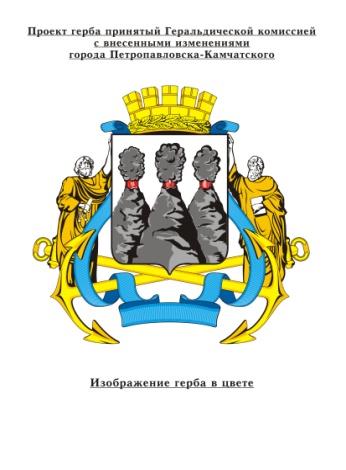 КОНТРОЛЬНО-СЧЁТНАЯ ПАЛАТАПетропавловск-Камчатского городского округаСоветская ул., д.22, Петропавловск-Камчатский, 683000 тел. (4152) 23-52-51